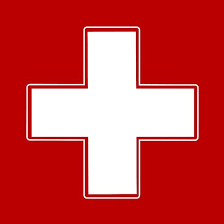 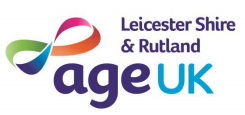 My Emergency PlanI am living with memory difficultiesMy detailsWho to contact if I need helpNotesMy full nameMy preferred nameMy date of birthMy addressMy phone numberProfessionals involved in my careProfessionals involved in my careMy Health needsMy Health needsMy medicationMy medicationThings that are important to meThings that are important to meNameRelationship to mePhone numbersNameRelationship to mePhone numbers